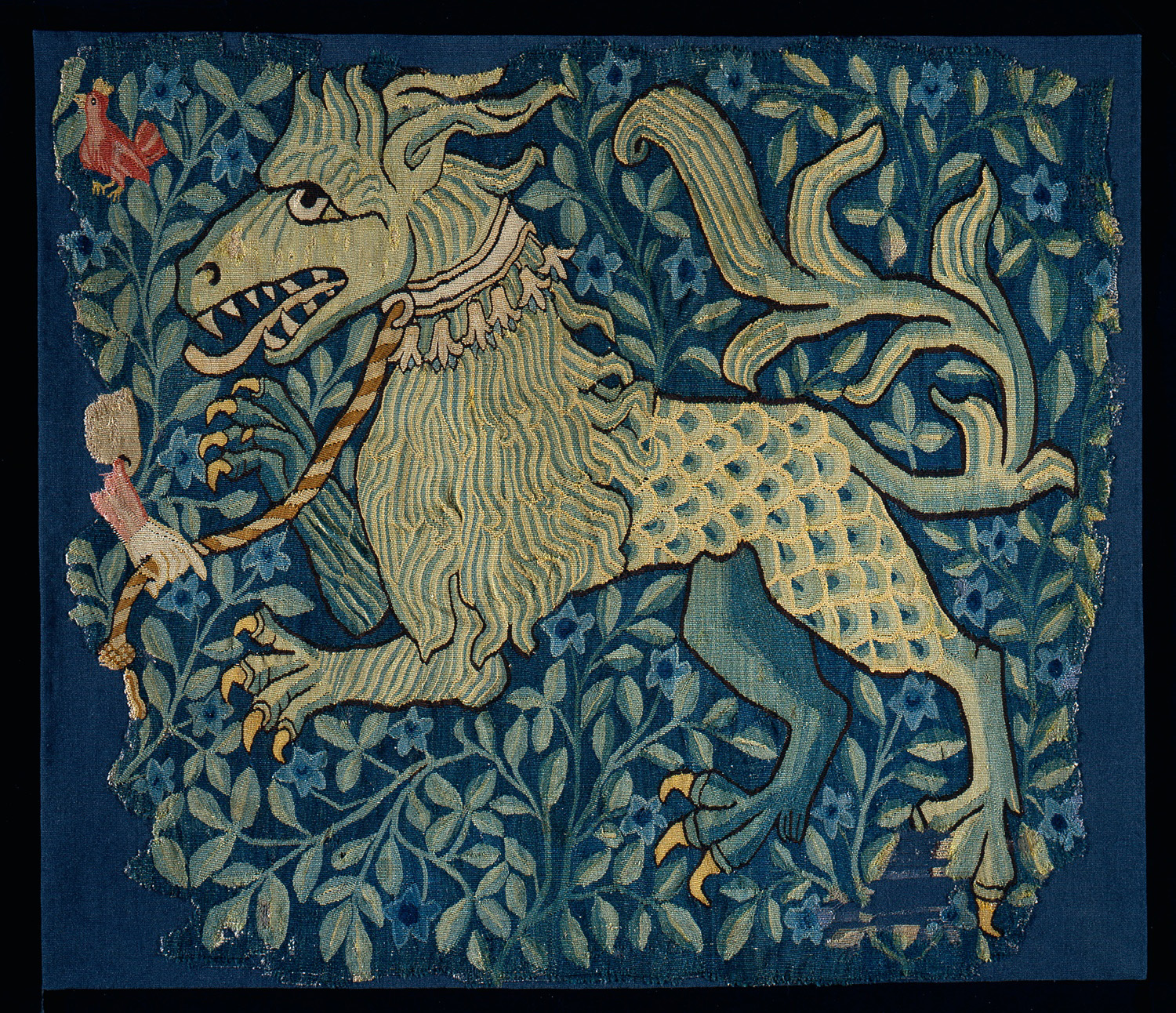     Les diablesdePorrièresUne enquête de Gassendi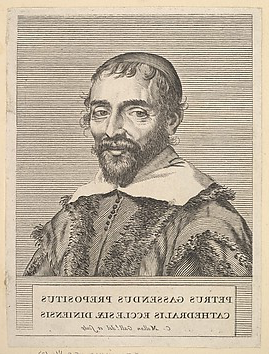 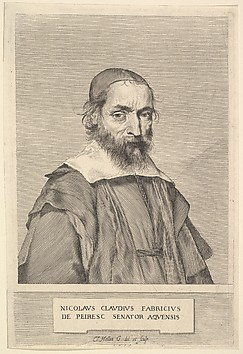 